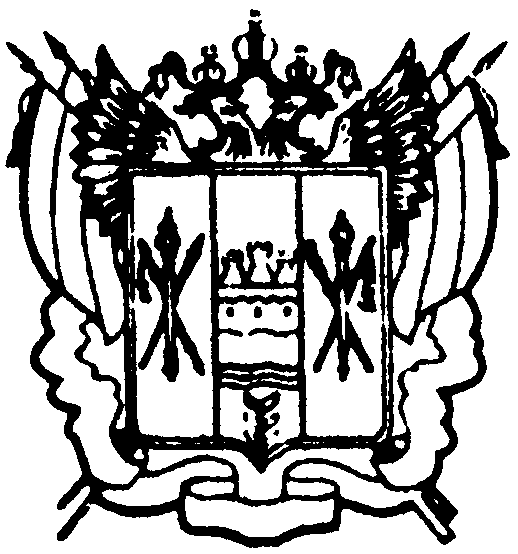 администрациЯ Цимлянского районаПОСТАНОВЛЕНИЕ01.02.2018	                                              № 28                                         г. ЦимлянскВ соответствии с постановлением Администрации Цимлянского района Ростовской области от 12.09.2013 № 1084 «Об утверждении Порядка разработки, реализации и оценки эффективности муниципальных программ Цимлянского района», решением Собрания депутатов Цимлянского района от 26.12.2017 № 115«О бюджете Цимлянского района на 2018 год и на плановый период 2019 и 2020 годов»,ПОСТАНОВЛЯЮ:Внести в приложение к постановлению Администрации Цимлянского района Ростовской области от 15.10.2013 № 1221 «Об утверждении муниципальной программы Цимлянского района «Эффективное управление муниципальным имуществом» изменения, согласно приложению.Контроль за выполнением постановления возложить на заместителя Главы Администрации Цимлянского района по строительству, ЖКХ и архитектуре.Исполняющий обязанностиГлавыАдминистрации Цимлянского района			А.И. ВысочинПостановление вносит отделимущественных и земельныхотношенийАдминистрации Цимлянского районаПриложение к постановлениюАдминистрации Цимлянского районаот  01.02.2018. №28ИЗМЕНЕНИЯвносимые в приложениек постановлению Администрации Цимлянского района Ростовской области от 15.10.2013 № 1221 «Об утверждении муниципальной программы Цимлянского района «Эффективное управление муниципальным имуществом»Строку «Ресурсное обеспечение муниципальной программы Цимлянского района» раздела «Паспорт муниципальной программы Цимлянского района «Эффективное управление муниципальным имуществом» изложить в редакции: Строку «Ресурсное обеспечение муниципальной программы Цимлянского района» раздела 3 «Информация по ресурсному обеспечению муниципальной программы» изложить в редакции:«Ресурсное обеспечение муниципальной программы Цимлянского района: общий объем финансирования муниципальной программы в 2014-2020 годах составляет –3340,8 тыс. руб., в том числе по годам:2014г. – 1010,2тыс. рублей;2015г. –61,4тыс. рублей;2016г. –406,9 тыс. рублей2017 г. – 472,3тыс. рублей2018 г. – 550,0 тыс. рублей;2019 г. – 420,0 тыс. рублей;2020 г. –420,0 тыс. рублей».3. Приложение № 1 к муниципальной программе Цимлянского района «Эффективное управление муниципальным имуществом» изложить в новой редакции:СВЕДЕНИЯо показателях (индикаторах) муниципальной программы, подпрограмм и их значенияхЦелевые индикаторы  подлежат ежегодному уточнению4. Приложение № 3 к муниципальной программе Цимлянского района «Эффективное управление муниципальным имуществом» изложить в новой редакции: Расходы бюджета Цимлянского района на реализацию муниципальной программы --------------------------------Объемы и расходы финансовых средств подлежат ежегодному уточнению при формировании бюджета.5. Приложение № 4 к муниципальной программе Цимлянского района «Эффективное управление муниципальным имуществом» изложить в новой редакции:Расходыместного бюджета, федерального и областного бюджетов и внебюджетных источников на реализацию муниципальной программы * Объемы и расходы финансовых средств подлежат ежегодному уточнению при формировании бюджетаВерно: управляющий делами                                                                                                                   Н.Н. БурунинаО внесении изменений в постановление Администрации Цимлянского района от 15.10.2013 № 1221 «Об  утверждении муниципальной программы Цимлянского района «Эффективное управление муниципальным имуществом»«Ресурсное обеспечение муниципальной программы Цимлянского районаФинансовое обеспечение мероприятий предусмотрено за счет средств местного бюджета. Общий объем средств – 3340,8 тыс. руб., в том числе по годам:2014г. – 1010,2тыс. рублей;2015г. –61,4тыс. рублей;2016г. –406,9тыс. рублей2017 г. – 472,3тыс. рублей2018 г. –550,0тыс. рублей;2019 г. –420,0тыс. рублей;2020 г. –420,0тыс. рублей.Объемы финансирования подпрограммы носят прогнозный характер и подлежат уточнению  в установленном порядке.Финансирование подлежит уточнению в установленном порядке при формировании бюджета на очередной финансовый год и плановый период».№ 
п/пНаименование целевых   
индикаторов и показателей
ПрограммыЕдиница измеренияВ том числе по годамВ том числе по годамВ том числе по годамВ том числе по годамВ том числе по годамВ том числе по годамВ том числе по годам№ 
п/пНаименование целевых   
индикаторов и показателей
ПрограммыЕдиница измерения2014год2015год2016год2017год2018 год2019 год2020 год123456789101количество технических планов и кадастровых паспортов на объекты недвижимости муниципального образования шт.82213332количество объектов собственности муниципального образования в отношении которых проведена оценка рыночной стоимости шт.20627172746060603количество межевания земельных участковшт.144017185034344количество оборудованияшт.0066000СтатусНаименованиемуниципальнойпрограммы, подпрограммымуниципальнойпрограммы,основного мероприятияОтветственный  
исполнитель,   
соисполнители,  
 участникиКод бюджетной   
   классификации   
<1>Код бюджетной   
   классификации   
<1>Код бюджетной   
   классификации   
<1>Код бюджетной   
   классификации   
<1>Расходы <2> (тыс. руб.), годыРасходы <2> (тыс. руб.), годыРасходы <2> (тыс. руб.), годыРасходы <2> (тыс. руб.), годыРасходы <2> (тыс. руб.), годыРасходы <2> (тыс. руб.), годыРасходы <2> (тыс. руб.), годыСтатусНаименованиемуниципальнойпрограммы, подпрограммымуниципальнойпрограммы,основного мероприятияОтветственный  
исполнитель,   
соисполнители,  
 участникиГРБСРзПрЦСРВР20142015201620172018201920201234567891011121314Муниципальная
программа       Эффективное управление муниципальным имуществомвсего <3>, в том числе:XXXX1010,261,4406,9472,3550,0420,0420,0Муниципальная
программа       Эффективное управление муниципальным имуществомАдминистрация Цимлянского района902XXX1010,261,4406,9472,3550,0420,0420,0Муниципальная
программа       Эффективное управление муниципальным имуществомОтдел имущественных отношений Администрации Цимлянского районаXXXX1010,261,4406,9472,3550,0420,0420,0Подпрограмма 1Оптимизация и повышение качества управления муниципальной собственностью муниципального образования «Цимлянский район»всего <3>, в том числе:XXXX1010,261,4406,9472,3550,0420,0420,0Подпрограмма 1Оптимизация и повышение качества управления муниципальной собственностью муниципального образования «Цимлянский район»Администрация Цимлянского района (отдел имущественных отношений Администрации Цимлянского района)90290201130113201229620100229602402401010,261,4406,9472,3550,0420,0420,0Основное мероприятие 1.1Расходы на проведение рыночной оценки имуществавсего <3>, в том числе:XXXX609,026,414,3196,2150,0150,0150,0Основное мероприятие 1.1Расходы на проведение рыночной оценки имуществаАдминистрация Цимлянского района (отдел имущественных отношений Администрации Цимлянского района)9029020113011320122962010022960240240609,026,414,3196,2150,0150,0150,0Основное мероприятие 1.2Техническая инвентаризация объектов и оформление кадастровых паспортов:- на   выявленные бесхозяйные
объекты недвижимости;- на муниципальное имущество    всего <3>, в том числе:XXXX8,035,020,022,050,050,050,0Основное мероприятие 1.2Техническая инвентаризация объектов и оформление кадастровых паспортов:- на   выявленные бесхозяйные
объекты недвижимости;- на муниципальное имущество    Администрация Цимлянского района (отдел имущественных отношений Администрации Цимлянского района)90290201130113201229620100229602402408,035,020,022,050,050,050,0Основное мероприятие 1.3Межевание земельных участков
с целью постановки на государственный кадастровый учетвсего <3>, в том числе:XXXX278,00138,668,0250,0170,0170,0Основное мероприятие 1.3Межевание земельных участков
с целью постановки на государственный кадастровый учетАдминистрация Цимлянского района (отдел имущественных отношений Администрации Цимлянского района)9029020113011320122962010022960240240278,00138,668,0250,0170,0170,0Основное мероприятие 1.4Обслуживание и техническое сопровождение программного обеспечениявсего <3>, в том числе:XXXX115,20040,0100,050,050,0Основное мероприятие 1.4Обслуживание и техническое сопровождение программного обеспеченияАдминистрация Цимлянского района (отдел имущественных отношений Администрации Цимлянского района)9029020113011320122962010022960240240115,20040,0100,050,050,0Основное мероприятие 1.5Развитие материально-технической базывсего <3>, в том числе:XXXX00234,0146,1000Основное мероприятие 1.5Развитие материально-технической базыАдминистрация Цимлянского района (отдел имущественных отношений Администрации Цимлянского района)902902011301132012296201002296024024000234,0146,1000СтатусНаименование      
муниципальной программы,подпрограммы муниципальной программыОтветственный    
исполнитель,     
соисполнители
Оценка расходов (тыс. руб.), годыОценка расходов (тыс. руб.), годыОценка расходов (тыс. руб.), годыОценка расходов (тыс. руб.), годыОценка расходов (тыс. руб.), годыОценка расходов (тыс. руб.), годыОценка расходов (тыс. руб.), годыСтатусНаименование      
муниципальной программы,подпрограммы муниципальной программыОтветственный    
исполнитель,     
соисполнители
2014 год2015 год2016 год2017год2018год2019год2020год12345678910Муниципальная программа        Эффективное управление муниципальным имуществом на территории Цимлянского  районавсего                1010,261,4406,9472,3550,0420,0420,0Муниципальная программа        Эффективное управление муниципальным имуществом на территории Цимлянского  районабюджет  Цимлянского  района  1010,261,4406,9472,3550,0420,0420,0Муниципальная программа        Эффективное управление муниципальным имуществом на территории Цимлянского  районафедеральный бюджет-------Муниципальная программа        Эффективное управление муниципальным имуществом на территории Цимлянского  районаобластной бюджет  -------Муниципальная программа        Эффективное управление муниципальным имуществом на территории Цимлянского  районабюджеты сельских поселений  Цимлянского   района-------Муниципальная программа        Эффективное управление муниципальным имуществом на территории Цимлянского  районавнебюджетные источники-------Подпрограмма 1     Оптимизация и повышение качества управления муниципальной собственностью муниципального образования «Цимлянский район»всего                1010,261,4406,9472,3550,0420,0420,0Подпрограмма 1     Оптимизация и повышение качества управления муниципальной собственностью муниципального образования «Цимлянский район»бюджет  Цимлянского  района  1010,261,4406,9472,3550,0420,0420,0Подпрограмма 1     Оптимизация и повышение качества управления муниципальной собственностью муниципального образования «Цимлянский район»федеральный бюджет-------Подпрограмма 1     Оптимизация и повышение качества управления муниципальной собственностью муниципального образования «Цимлянский район»областной бюджет  -------Подпрограмма 1     Оптимизация и повышение качества управления муниципальной собственностью муниципального образования «Цимлянский район»бюджеты сельских поселений  Цимлянского  района-------Подпрограмма 1     Оптимизация и повышение качества управления муниципальной собственностью муниципального образования «Цимлянский район»внебюджетные источники-------